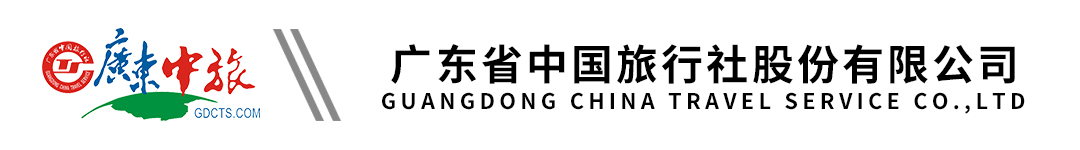 中旅1号【旅展特惠•乐游版纳】云南西双版纳双飞5天| 原始森林公园| 野象谷| 告庄西双景| 曼听公园| 总佛寺| 勐泐大佛寺| 南糯山古茶园行程单行程安排费用说明购物点自费点其他说明产品编号YH-20240126-D出发地广州市目的地西双版纳傣族自治州行程天数5去程交通飞机返程交通飞机参考航班广州版纳 AQ1041 06:40-09:45  广州版纳 AQ1041 06:40-09:45  广州版纳 AQ1041 06:40-09:45  广州版纳 AQ1041 06:40-09:45  广州版纳 AQ1041 06:40-09:45  产品亮点★品质之旅：中旅自组/直飞西双版纳/10人起行★品质之旅：中旅自组/直飞西双版纳/10人起行★品质之旅：中旅自组/直飞西双版纳/10人起行★品质之旅：中旅自组/直飞西双版纳/10人起行★品质之旅：中旅自组/直飞西双版纳/10人起行天数行程详情用餐住宿D1广州-西双版纳（飞行时间约2.5小时）、曼听公园-总佛寺早餐：X     午餐：√     晚餐：X   西双版纳参考酒店：双邦勐雅大酒店(勐泐大佛寺店) /景洪恒蕴国际酒店(勐泐大佛寺店) /景洪憩怡园观影酒店 /景洪文科大酒店/或不低于以上标准酒店D2野象谷-般若寺/民族博物馆-告庄西双景早餐：√     午餐：√     晚餐：X   西双版纳参考酒店：双邦勐雅大酒店(勐泐大佛寺店) /景洪恒蕴国际酒店(勐泐大佛寺店) /景洪憩怡园观影酒店 /景洪文科大酒店/或不低于以上标准酒店D3乳胶店（购物店）-民族风情园-水果市场早餐：√     午餐：√     晚餐：X   西双版纳参考酒店：双邦勐雅大酒店(勐泐大佛寺店) /景洪恒蕴国际酒店(勐泐大佛寺店) /景洪憩怡园观影酒店 /景洪文科大酒店/或不低于以上标准酒店D4南糯山古茶园、勐泐大佛寺早餐：√     午餐：√     晚餐：√   西双版纳参考酒店：双邦勐雅大酒店(勐泐大佛寺店) /景洪恒蕴国际酒店(勐泐大佛寺店) /景洪憩怡园观影酒店 /景洪文科大酒店/或不低于以上标准酒店D5傣族村寨、原始森林公园-广州（飞行时间约2.5小时）早餐：√     午餐：√     晚餐：√   无费用包含1、交通： 往返程飞机经济舱特惠机票，航班时间等以航司出票为准；1、交通： 往返程飞机经济舱特惠机票，航班时间等以航司出票为准；1、交通： 往返程飞机经济舱特惠机票，航班时间等以航司出票为准；费用不包含1、合同未约定由组团社支付的费用（包括行程以外非合同约定活动项目所需的费用、 游览过程中缆车索道游船费、自由活动期间发生的费用等）。1、合同未约定由组团社支付的费用（包括行程以外非合同约定活动项目所需的费用、 游览过程中缆车索道游船费、自由活动期间发生的费用等）。1、合同未约定由组团社支付的费用（包括行程以外非合同约定活动项目所需的费用、 游览过程中缆车索道游船费、自由活动期间发生的费用等）。项目类型描述停留时间参考价格乳胶店乳胶制品120 分钟项目类型描述停留时间参考价格曼听公园电瓶车¥(人民币) 40.00野象谷索道单程50元/人，往返70元/人¥(人民币) 70.00告庄网红小游船¥(人民币) 40.00勐泐大佛寺电瓶车单程40元/人，往返60元/人¥(人民币) 60.00原始森林公园电瓶车¥(人民币) 60.00预订须知1、中旅自组团， 10人成团。如报名人数不足10成人时无法成团，或遇特殊情况（如：团队特惠机位取消或游客临时退团造成不成团等）致使团队无法按期出行，我社提前 7 天通知游客，游客可根据自身情况改线或改期，如不能更改出游计划，我社将全额退还已交团费。此团由我社委托旅游目的地具有相应资质的地接社承接本旅行团在当地的接待业务，地接社的相关信息、委派的导游姓名和电话，以及具体车次时间、最终行程（游览顺序）及入住酒店的具体名称等信息，一并在出团前派发的出团通知书行程表中告知，客人对此表示同意。温馨提示1、西双版纳公路弯道较多，汽车行使速度相对慢，特别汽车上坡时会很慢。旅游车程的时如果会晕车，请提前半小时服用晕车药品。保险信息安全注意事项：